Federico Bianchi1, Olga Garmash1, Xucheng He1, Yan Chao1, Siddharth Iyer2, Ida Rosendahl3, Zhengning Xu4, Matti P. Rissanen1, Matthieu Riva1, Risto Taipale1, Nina Sarnela1, Tuukka Petäjä1, Douglas R. Worsnop1,5, Markku Kulmala1, Mikael Ehn1, Heikki Junninen1,61Department of Physics, University of Helsinki, Helsinki, 00014, Finland2Department of Chemistry, University of Helsinki, Helsinki, 00014, Finland3Arctic Research Centre, Aarhus University, Aarhus, 8000, Denmark4Joint International Research Laboratory of Atmospheric and Earth System Sciences, School of Atmospheric Sciences, Nanjing University, 210023, Nanjing5Aerodyne Research, Inc., Billerica, MA 01821, USA6Institute of Physics, University of Tartu, Tartu, 50090, EstoniaCorrespondence to: Federico Bianchi (Federico.bianchi@helsinki.fi)Abstract. In order to investigate the ions in the boreal forest we have performed measurements to chemically characterize the composition of negatively charged clusters containing highly oxygenated molecules (HOMs). Additionally, we compared this information with the chemical composition of the neutral gas phase molecules detected in the ambient during the same period. The chemical composition of the ions was retrieved using an Atmospheric Pressure interface Time-Of-Flight mass spectrometer (APi-TOF) while the gas phase neutral molecules (mainly sulphuric acid and HOMs) were characterized using the same mass spectrometer coupled to a nitrate-based chemical ionization unit (CI-APi-TOF). Overall, we divided the identified HOMs in two classes: HOMs containing only carbon, hydrogen and oxygen and nitrogen-containing HOMs or organonitrates (ONs). During the day, among the ions, in addition to the well-known pure sulphuric acid clusters, we found a large number of HOMs clustered with nitrate (NO3−) or bisulphate (HSO4−), with the first one being more abundant. During the night, the distribution of ions, mainly composed by HOM clustered with NO3−, was very similar to the neutral compounds that are detected in the CI-APi-TOF as adducts with the primary ion (NO3−).For the first time, we identified several clusters containing up to 40 carbon atoms.hese ions are formed by up to 4 oxidized α-pinene units. hile we know that  dimer  probably formed by a covalent bond between two α-pinene oxidised units, it is still what is the bonding that formed  clusters. Finally, diurnal profiles of the negative ions were consistent with the neutral compounds revealing that ONs peak during the day while HOMs are more abundant at night-time. However, during the day, a fraction of the negative charge is taken up by the pure sulphuric acid clusters causing differences between ambient ions and neutral compounds (i.e. less available charge for HOM and ON). Introduction Ions are present everywhere in the atmosphere. They arise from, for example, galactic cosmic rays (GCR) and/or radioactive decay from the soil (radon and gamma) (Harrison and Carslaw, 2003; Hirsikko et al., 2011). The initial ions have generally a very simple structure. In the upper atmosphere, the primary ions are O+, O2+ and NO+, while in the dense air they are N2+, O2+, O2− and O− (Smith and Spanel, 1995). Collisions of these ions with various trace gases lead to charge transfer to compounds with higher charge affinity and formation of a large variety of cluster ions. Negative charge is preferably transferred to acidic compounds like nitric acid, sulphuric acid and few other strong acid (lowest proton affinity), while positive charge is carried by basic compounds such as ammonia and amines (highest proton affinity) (Smith and Spanel, 1995). The production rate of the ions can vary depending on the altitude, location and the time of the year. In the boreal forest, such as Hyytiälä located at 61N, early spring average production rate calculated based on external radiation and radon measurements is about 4.5 ion pairs cm−3s−1 (Laakso et al., 2004).It is well known that ambient ions are able to enhance the formation rate of new particles and the mechanism is known as ion-induced nucleation (Raes et al., 1986; Yu and Turco, 2001; Kirkby, 2007; Arnold, 2008; Hirsikko et al., 2011). Recent laboratory experiments performed in the European Centre for Nuclear Research (CERN, CLOUD experiment) have systematically explored the influence of ions on new particle formation (NPF) in several different chemical systems. The presence of ions strongly enhanced pure sulphuric acid nucleation (Kirkby et al., 2011; Duplissy et al., 2016) as well as sulphuric acid – ammonia nucleation (Kirkby et al., 2011; Bianchi et al., 2012; Schobesberger et al., 2015; Kurten et al., 2016), while showed little to no effect on the sulphuric acid – amine nucleation (Almeida et al., 2013; Kuerten et al., 2014; Bianchi et al., 2014). Recently, the results from the same experiment revealed that ions can strongly enhance also pure organic nucleation in absence of sulphuric acid (Kirkby et al., 2016). Although Bianchi and co-workers (2016) have observed that new particle formation in the free troposphere depends on the availability of highly oxidized organic species, they have seen only a weak ion enhancement. Several studies have demonstrated also that the compounds participating in this process, the so-called Highly Oxygenated Molecules (HOMs), play often a central role in NPF events (Kulmala et al., 1998; Ehn et al., 2014; Krechmer et al., 2015; Ortega et al., 2016; Kirkby et al., 2016; Bianchi et al., 2016).HOMs can exist in the atmosphere both as part of an ion (ligand with a core ion) or neutral species in the gas phase (Ehn et al., 2012; Ehn et al., 2014; Bianchi et al., 2016). Main source of HOM to the atmosphere is likely the oxidation of terpenes, which are biogenically-emitted volatile organic compounds (BVOCs). The most abundant HOM precursor in the boreal forest is α-pinene, originating primarily from coniferous trees (Ehn et al., 2014; Jokinen et al., 2015). Ehn et al. (2014) have highlighted the formation of HOMs as first-generation oxidation products from the oxidation of monoterpenes. The HOMs are produced through the formation of peroxy radicals (RO2) and subsequent intramolecular hydrogen-shifts followed by rapid reactions with oxygen, also called “autoxidation” (Crounse et al., 2013; Rissanen et al., 2014; Jokinen et al., 2015; Berndt et al., 2016). They are expected to contain a wide range of chemical functional groups, including hydroxyl, hydroperoxides, carbonyls and epoxides. Consequently, some of the HOMs have very low vapour pressures allowing them to react and/or condense nearly irreversibly onto aerosol surfaces (Tröstl et al., 2016). In oxidation of monoterpenes, such as α-pinene, characteristic HOMs contain similar amount of carbon and hydrogen to the parent molecule (i.e. C10H16), while the oxygen amount varies and can be as high as 13 atoms (Ehn et al., 2012; Ehn et al., 2014; Tröstl et al., 2016; Kirkby et al., 2016). Beside monomer HOMs (C10), dimer HOMs with an approximate composition of either C19H28Ox or C20H30Ox were also observed in both gas and particulate phases (Ehn et al., 2014; Lopez-Hilfiker et al., 2014). Rissanen et al. (2014) and Ehn et al. (2014) proposed that the bimolecular reactions of two peroxy radicals (RO2 + RO2) is one of the likely chemical pathways leading to the formation of dimers in the gas phase. Organonitrates (ONs) were also identified in both gas and particulate phases from the oxidation of biogenic compounds in the presence of NOx (NO + NO2) and NO3 radical (Ehn et al., 2014; Lee et al., 2016; Yan et al., 2016). In addition to carbon, hydrogen and oxygen, these molecules contain at least one nitrogen atom. Different reaction pathways leading to ON formation have been proposed. Due to their low vapour pressures, ONs are also expected to have a potential important role in the formation and growth of secondary organic aerosol (SOA) (Farmer et al., 2010; Kiendler-Scharr et al., 2016; Lee et al., 2016; Ng et al., 2017). In addition, Kulmala et al. (2013) have recently proposed that the organonitrate C10H15O5NO3 is important NPFJokinen et al. (2017) the ONs during solar eclipse . 	Although recently it has been demonstrated that the ions as well as the HOMs are very important during NPF processes, their role in the boreal forest is still somewhat unclear. It has been shown that ion nucleation can contribute up to 10% of the total nucleation, however it is still not known what is the role of the different ion families (Kulmala et al., 2013). While few previous studies have shown the presence of HOMs in the ambient ions, a careful comparison between those clusters and neutral organic compounds has not been attempted so far. The aim of this study was to investigate the composition and diurnal changes of ambient ions, focusing on the composed by HOMs ONs comparing them with the neutral species. Materials and MethodsAll the measurements presented in this study were performed at the Station for Measuring Ecosystem-Atmosphere Relations (SMEARII) located at Hyytiälä Forestry Field Station in Southern Finland (Hari and Kulmala, 2005) during spring 2013, covering April, May and June. The SMEARII station is located on a flat terrain covered by a homogeneous Scots pine (Pinus sylvestris) forest which is representative of the boreal coniferous forest. Two Atmospheric Pressure interface Time-of-Flight (APi-TOF) (Aerodyne Research Inc. & Tofwerk AG; (Junninen et al., 2010)) mass spectrometers in Hyytiälä were deployed to obtain data on ambient negative ions and neutral molecules. An APi-TOF consists of a time-of-flight mass spectrometer (TOF) coupled to an atmospheric pressure interface unit (APi) that allows sampling directly from the ambient air. The instrument that is used for detection of neutral molecules is further equipped with a chemical ionization (CI) inlet (Jokinen et al., 2012). In the APi-TOF, theions are sampled directly from the air (Junninen et al., 2010), while in the CI-APi-TOF, the ions are artificially created in the chemical ionisation inlet that is placed in front of APi-TOF. The CI-APi-TOF inlet utilized nitrate-ionisation method and was designed initially to measure neutral sulphuric acid, and later on was shown to also detect HOMs and ONs (Jokinen et al., 2012; Ehn et al., 2014). Chemical ionization is achieved by exposing clean air (sheath flow) containing nitric acid (HNO3) to alpha radiation (10 MBq 241Am source) or X-rays, which produces nitrate (NO3−) ions. NO3− ions in the sheath flow are directed into the sample flow by an electric field where by forming an adduct (e.g. with HOM) or by proton transfer reaction (e.g. sulphuric and some dicarboxylic acids) neutral ambient molecules are charged and detected. The ionized molecules/adducts are then guided through a critical orifice to the TOF mass analyser. NO3− clustering ionisation is very selective to highly functionalised organic compounds (the molecule should have at least two hydroxy or hydroperoxy groups), which makes this method ideal for measurement of HOMs (Hyttinen et al., 2015). High resolving power of TOF mass analyser makes it possible to identify the chemical composition of the detected molecules. The mass spectrometry data were processed and analysed using the MATLAB-implemented latest version (6.03) of tofTools developed by Junninen et al. (2010). For the purposes of this study, we will refer to non-nitrogen containing organics as “HOM-monomers” (C10 molecules) and “HOM-dimers” (C20 molecules). We will use “ONs” to refer to the nitrogen-containing HOMs. When discussing ions, we will refer as “HOM/ON-nitrate” and “HOM/ON-bisulphate” to clusters of HOMs/ONs with NO3− and HSO4− ions, respectively.Results and DiscussionThe focus of this work is to investigate the chemical composition of the ambient ions that contain HOM in the Boreal forest and compare it with the neutral compounds detected by the CI-APi-TOF. Ehn et al. (2010) have previously reported that during the day the main peaks observed are cluster composed by sulphuric acid, whereas during night the identified ions are formed by HOMs clustered with NO3−. However, no information was retrieved regarding the chemical composition of the ambient ions containing HOM and ON present during the day. Day and night ambient ions spectra, averaged throughout the campaign, were analysed and detailed chemical composition analyses are provided for a typical clear sky day (diurnal and nocturnal spectra). Finally, we compared the negative ions with the neutral compounds detected by the CI-APi-TOF. Figure 1 presents the average mass spectra with a mass resolution of one, focusing on the HOM region  between 250 and 650), the least studied so far, of 10 clear-sky days during April and May 2013 of the negative ions (Panel A and C) and neutral molecules (Panel B and D). The daily spectra (Panel A and B) are an average of all of the mass spectra recorded from 09:00 to 13:00 (local time), while during the night (Panel C and D) the mass spectra cover the time range from 23:00 until 03:00. Peaks with an odd and even m/z are coloured in blue and red, respectively as a first simple indication of the nitrogen-containing molecules. This is based on the nitrogen rule, where a deprotonated molecule/cluster containing one (odd) nitrogen will have an even mass (HOM·NO3− and/or ON·HSO4−). While a deprotonated molecule/cluster containing zero or two (even) nitrogen will have an odd mass (ON·NO3− and/or HOM·HSO4−). The rule is reversed for radical species that can be detected by CI-APi-TOF. It is important to note that the raw signal (counts per second) of the ambient ions is about an order of magnitude lower than the one measured for the neutral compounds. This, after considering the instrument calibration, reflects in several orders of magnitude difference in concentrations (Figure 5A and 5B). lthough present in low concentrations, ambient ions can have a direct impact on atmospheric processes, such as new particle formation (Kirkby et al., 2011; Kirkby et al., 2016).	As previously reported by Yan et al. (2016), during daytime, the mass spectra for the neutral compounds are dominated by the species with an odd mass number (ON·NO3−), while during the night-time peaks with an even mass number (HOM·NO3−) are the most abundant. From Figure 1, we can see a similar pattern for the ambient ions, although with some differences. While for the neutral compounds there is a clear odd/even pattern during the day, the negative ions show only a small predominance of the odd masses. The main reason is that while in the ionization unit of the CI-APi-TOF the HOMs and the ONs form almost exclusively an adduct with the primary ion (NO3−), in the atmosphere, during the day, the HOMs and the ONs are forming clusters with NO3− or HSO4− ions. As ONs-nitrate will appear at odd mass and ON-bisulphate will appear at even mass, the difference between odd and even m/z is less pronounced. This was the first detection of this type of ion clusters in the ambient, especially the adducts formed by the organonitrates.	During the night, these organic species are mainly forming a cluster with the NO3− ions since the photochemical production of sulphuric acid, and therefore HSO4− ions, is inhibited. As a result, the composition of ambient ions is very similar to the neutral molecules once they are ionized by the CI-APi-TOF making the final two spectra (Panel C and D) in Figure 1 comparable. However, there are still some differences; in both mass spectra, in the monomer region, we can still observe few peaks at high intensity with an odd atomic number. These peaks are radicals formed from the ozonolysis of monoterpenes (m/z 325 - C10H15O8·NO3− and 357 - C10H15O10·NO3− (Ehn et al., 2014; Yan et al., 2016)) and are highlighted in Panel D. Contrary to a one large group of ions/neutral compounds within m/z 250 to 500 observed during the day, during night two groups of molecules were distinguished. The first one, from m/z 250 to 450, are all identified as HOMs clustered with NO3− ions containing 8-10 carbon atoms (HOMs monomer). The second group (from m/z 450 to 650) are also HOMs clustered with NO3− ions but comprised of a larger number of carbon atoms (C16-C20) and are assigned to HOM-dimers. Several studies have now reported that such dimer compounds are formed from the ozonolysis of α-pinene (Ehn et al., 2014; Trostl et al., 2016; Kirkby et al., 2016). , in this case, there are still some peaks at odd masses (i.e. m/z 555: C10H31O10NO3) that have been attributed to night time NO3 chemistry (Yan et al., 2016).Detailed chemical composition To get further chemical information we investigated a specific day by high-resolution peak fitting. A revealing way to present and compare qualitatively mass spectra is the mass defect plot (Schobesberger et al., 2013; Bianchi et al., 2014). In those plots, the abscissa represents the measured m/z of the compounds and the ordinate their mass defect, which is the difference between the exact mass and the nominal mass (e.g., the exact mass of oxygen 16O is 15.9949 Th and its mass defect is thus − 0.0051 Th). In these plots, the symbol size is proportional to the peak intensity. However, these peaks can have an intensity that differ by orders of magnitude we use logarithmic scale to present the concentration. As a result, it is difficult to see the differences in quantitates looking at the size of the dots. he  in intensities is more clear in Figure 5.In Figure 2, we show mass defect plots of the negative ambient ions and gas phase molecules (in the plot the neutral molecules are attached to the ligand that in this case is NO3−) during the night (23:00 – 03:00; top panels) and during the day (09:00 – 13:00; bottom panels) on April 20th 2013. In all the four mass defect plots, the coloured filled dots correspond to the identified group of compounds described in the legend and the unfilled dots represent the unidentified species. As expected and partially shown in previous studies (Ehn et al., 2012; Yan et al., 2016), the chemical composition of the negative ions and the neutral compounds is different between day and night. In Figure 1, the neutral molecules as well as the negative ions indicate that, during the day, ONs, formed by the reaction between monoterpene, ozone and NO, have higher concentration than during the night (light blue dots) while, the HOMs (mainly formed by α-pinene ozonolysis) peak during night (green dots). Interestingly, larger concentration of organic compounds such as HOM-dimers could also be observed during the night, which is consistent with a decrease of the NO concentration and subsequent increase of self- and cross-reactions of RO2 radicals. From igure 2, we can clearly see that during the night ambient ions and neutral compounds (after being ionized in the ionization unit) have similar composition. Several studies have discussed that most of the HOMs detected during the night are formed by the reaction of monoterpene (e.g. α-pinene) with ozone (Schobesberger et al., 2013; Ehn et al., 2014; Tröstl et al., 2016; Kirkby et al., 2016). Some of these studies have also shown that via the same reaction (i.e. α-pinene ozonolysis) it is possible to form clusters that contain several C10-monomers (C20, C30 and C40). In addition, Yan et al. (2016) have also observed the formation of the HOM dimers (C19-C20) during the night. Besides these oligomers, other ONs (blue dots) were also observed during night. These ONs are quite different from the one observed during the day because they are formed by a different reaction, where the oxidation of monoterpene is initiated by the NO3 radical, highlighting once more the different NOx chemistry during day and night. It is worth noting that such behaviour has been observed previously for the neutral molecules, where the ONs and HOMs are more abundant during the day and night-time, respectively (Yan et al., 2016). The ambient ions reveal which are HOMs clustered with HSO4− ions. Since sulphuric acid (and consequently the bisulphate ion) is produced mainly during daytime from the OH-initiated oxidation of SO2, the differences in composition of ambient ions and neutral species is larger during the day. For example, at noon, all the major ambient ions are composed by HSO4− (m/z 97), sulphuric acid dimer (H2SO4HSO4−; m/z 195) and trimer ((H2SO4)2HSO4−; m/z 293), while the neutral sulphuric acid measured by the CI-APi-TOF is by far not the dominant peak. See also Figure 5. This is due to the strong electron affinity of sulphuric acid. The other remarkable feature in the negative ion spectra is the daytime band of peaks (unfilled circles in Figure 2C) that spreads on the mass defect plot wider than night-time dimers (Figure 2A) and day-time neutral species (Figure 2D). As shown in Figure 2, these peaks are still unidentified. We suggest that some of the peaks reported in Figure 2C are HOMs and ONs as seen in the neutral mass spectra, but clustered with HSO4− ions. This is consistent with the fact that a lot of peaks have a near zero or negative mass defect. To highlight the presence of these different species in the APi-TOF during the day, a reference line (violet) was added. This line represents the adducts with the lowest mass defect, therefore the most oxidised HOMs or ONs clustered with NO3− (Figure 2B). By definition, in the CI-APi-TOF, all the peaks appeared above the line because of the chemical ionisation mechanism that is used in this instrument. During the night-time, the ambient ions are also all above the line, because in this case the ions are mainly formed by HOMs or ONs cluster with NO3− ions, that is the same mechanism inside the CI-APi-TOF. However, during daytime, the behaviour is totally different. The band is much broader and many new peaks are situated below this line, suggesting that HOMs and ONs are clustered with HSO4− ions (orange dots). In addition, formation of ambient ions containing sulphuric dimer or trimer as a core ion might be expected and could explain the formation of some ions observed solely during the day, especially the one really  defect. It is worth noting that sulphuric acid – HOM clusters have been demonstrated to participate in NPF (Schobesberger et al., 2013; Riccobono et al., 2014) and similarly might be involved in such processes in the boreal forest. This is the first time that such clusters have been detected in the ambient during the day. In addition to the mass defect plots presented in Figure 2, the chemical composition of the ambient ions measured during several nights the year before (for this specific case it was recorded the 13th of March 2012) is presented in Figure 3. It is important to mention that during that time the instrument was tuned to detect ambient ions at really high masses and could likely explain why such observation was not possible during the 2013 campaign (Figure 2). In addition to two bands of monomers and dimers observed in Figure 2, Figure 3 depicts the existence of larger molecules, likely trimer and tetramer clusters (or oligomers). The first band is mainly composed by HOMs with roughly 9-10 carbon atoms, the second band with HOMs having 19-20 carbons. In general, the four bands show that these clusters can contain up to 40 carbon atoms. These larger molecules were previously detected during pure biogenic NPF in the CLOUD chamber from the ozonolysis of α-pinene (Kirkby et al., 2016). This is also the first time that such compounds are recorded in the ambient atmosphere. Further studies will be designed to investigate the formation of such species and to identify their potential impact in NPF.As mentioned previously, HOM.NO3− and HOM.HSO4− adducts were identified using an APi-TOF. In Figure 4, the most abundant HOMs and ONs detected during the day of the 20th of April 2013 (same as Figure 2 C) are presented. 10 HOMs (left panel) and 9 ONs (right panel) were chosen for comparison. The bottom side of the bars to the HOMs/ONs clustered with NO3− while the top part represents the signal intensity of the compounds clustered with HSO4−. We found that almost all the HOMs/ONs cluster more with NO3− ions and on average 60 % of the total signal (HOMs/ONs.NO3− + HOMs/ONs.HSO4−) of these 19 compounds are clustered with the nitrate. However, we should mention that we detected a NO3− signal of 0.065 cps (counts per second) and a HSO4− signal of 0.034 cps. This means that NO3− has a concentration that is almost factor of two higher than the bisulphate ion. This could explain why we see more clusters with NO3− than with HSO4−. However, if we consider all the pure nitric acid clusters (NO3− + HNO3NO3−) the signal is around (0.065+0.192) = 0.257 cps, while for all the pure sulphuric acid clusters (HSO4− + H2SO4HSO4− + (H2SO4)2HSO4−) the signal is around (0.035+6.7+3.4) = 10.135 cps. This means that sulphuric acid clusters have a concentration that is 40 times higher than that of the nitric acid clusters, showing once more that the sulphuric acid ions are the dominant peaks and that they cluster together very effectively.Diurnal variation of ionsIt is important to point out that different parameters could significantly impact the abundance of the ions detected in the atmosphere. For instance, the charging of the organic molecules is strongly affected by their concentration,  proton affinitytheir ability  clusters with . Indeed, a competition between the different compounds getting the charge will depend on their physical-chemical properties. For example, a strong electro-negative compound sulphuric acid produced during the day takes a large fraction of the negative charges available in the atmosphere. Such process will result in a reduction of other ambient ions, while the concentration of the corresponding neutral specie remains less than the concentrations of other compounds. This phenomenon has to be taken into account while interpreting the diurnal variation of the ions, especially during daytime. A direct comparison of the neutral HOMs with the corresponding naturally charged HOMs helps to distinguish such processes since the CI-APi-TOF will measure the diurnal evolution of the compounds independently of the ion availability in the atmosphere.	Figure 5 shows the diurnal cycle of ions over 28 days, most of them sunny conditions, during spring 2013. In addition to that,  comparison, we added the time evolution of the neutral compounds in igure 5B. As expected, the diurnal evolution of sulphuric acid (neutral) and the pure sulfuric cluster-ions peak in the morning, since H2SO4, during the day, is mainly photochemically produced from the OH oxidation of SO2. Around , three peaks attributed to sulphuric acid monomer (HSO4−), dimer (H2SO4HSO4−) and trimer (H2SO4 H2SO4HSO4−) contribute to 20% of the total ion signal, which is comprised of several hundreds of species. Therefore, during this time, the charge available for other compounds In igure 6 we report a comparison of the sum of these three ion clusters with the measured neutral sulfuric acid concentration. , as soon sulphuric acid is produced, also these ion clusters are formed their maximum around idday. Although, from Panel B is clear that sulphuric acid is far from being the most abundant compound, ions,  intense family. Note that in igure 5A and Figure 6 the signal has not been corrected by the transmission inside the APi-TOF that is usually around 0.1-2% depending on the mass range (Junninen et al., 2010). diurnal variation of these atmospheric ions is obviously influenced by the abundance of both various neutral molecules and the charge carriers, as well as the charging efficiency between them. The neutral HOMs are more abundant during the night-time, increasing at around and decreasing at , owing to the diurnal cycle of NO(Yan et al., 2016). During this period, nitrate is the major charge carrier due to the inefficient production of sulphuric acids a result, the HOM.NO3− clusters reveal an almost identical diurnal pattern with the neutral HOMs. In correspondence with the decrease of neutral HOMs, the neutral ONs start to increase at around in the morning, when the sulphuric concentration remains low and nitrate ion are still dominating, so a corresponding increase of the ON.NO3− clusters observed. These ON.NO3− clusters reach their maximum at about 6am and started to decrease coincidentally with an increase of ON.HSO4− clusters. We attribute this change to the shift of charge carrier from nitrate to bisulphate when the concentration of sulphuric acid is high enough to take most of the ions. When the concentration of sulphuric acid become even higher, it become more competitive in taking all the ions, and more importantly, in clustering with HSO4−. This leads to the reduction of ON.HSO4− clusters and the increase of (H2SO4)0-3HSO4− clusters. Two important details should be noted here: 1) the concentration of neutral ONs also increase during the day and is usually more than one order of magnitude higher than that of sulphuric acid, so the shift from ON.HSO4− to (H2SO4)0-3HSO4− clusters should be explained by the higher charging efficiency (or clustering probability) between sulphuric acid and HSO4− ; 2) such higher charging efficiency could be due to the appearance of the “stabilizer”, such as H2O, NH3, and amines (e.g. Kirkby et al., 2011, Almeida et al., 2013). The reverse change in ion composition from midday to midnight can be explained by the same underlying reasons. Figure 7 shows the comparison of different ion families on  hourly  during 5 sunny days within the campaign period. Panel A in 7 shows the positive correlation between sulphuric acid clusters and organic molecules (HOM+ON) charged by bisulphate ion. This confirms our identification of HOM/ON.HSO4− compounds as both signals are connected to photochemical production of sulphuric acid during the day. Both of these ion families peak during the day and are absent during the night, which is consistent with igure 5A. On the other hand, sulphuric acid clusters anti-correlate with HOM imers (igure 7, anel C). As discussed before, the dimers are  two oxidised monoterpene units that are more abundant during the night as the termination reactions of RO2 radicals with e.g. NO are less likely. As the dimers are not produced efficiently during the day, they are primarily charged with NO3−. Among the ionised species, dimers correlate with HOM monomers that are charged with nitrate (7, anel D); therefore, their diurnal profile will follow the green line in 5A. In anel D, we can observe two groups of points separated by night (blue) and day (green and yellow) as the processes that control the formation of HOM imers and HOM.NO3- are similar: during the day it is the termination reaction of RO2 with NO, while during the night it is the abundance of ozone and monoterpenes. Finally, in anel B of igure 7, we can see that HOM and ON charged with nitrate show positive dependence during the day, while there is no correlation during the night. The night scatter results from the different formation pathways: oxidation of monoterpenes with NO3 radical is responsible for ON production, while ozonolysis is responsible for HOM. During the day, the correlation between ON.NO3− and HOM.NO3− is coincidental and is driven by the shift in the charger availability from nitrate to bisulphate, as also seen in igure 5A.ConclusionNegative ambient ions from the Finnish Boreal forest have been studied over a period of two months (March-April 2013). In order to determine the ion chemical composition, we used an APi-TOF. The results have also been compared with the chemical composition of the neutral compounds detected by the CI-APi-TOF. As expected, we found that during the day the most intense ions are composed by sulphuric acid clusters, but this correspond to only 3 ions out of the several hundred that were identified. We found that all the other peaks are mainly composed by HOMs or by ONs clustered with NO3− ions. In addition to that, we also observed clusters potentially important for new particle formation composed by HOMs/ONs and HSO4− ions. During the night, sulphuric acid concentration is extremely low, as a result, the sulphuric acid clusters disappear. Therefore, also the concentration of HOMs clustered with HSO4− is very low.  during the night, almost all ions are formed by HOMs clustered with NO3− ONs are less abundant because of the low NO concentration, we still observe few ONs that arise from the NO3-initated oxidation of monoterpene.This  during all the sunny days. Future studies will focus more on the clustering of the HOMs with HSO4− ions comparing days  NPF. Finally, it is important to note that for the first time we observed pure organic clusters that contain up to 40 carbon atoms (4 α-pinene unit).AcknowledgmentsLiine Heikkinen, Qiaozhi Zha and Clemence Rose are acknowledged for useful discussions. Alexey Adamov, Alessandro Franchin, Jonathan Duplissy, Maija Kajos, Putian Zhou, Simon Schallhart, Daniela Wimmer, Arnaud Praplan, Mikko Äijälä, Tuija Jokinen, Juha Kangasluoma, Katrianne Lehtipalo, Mikhail Paramonov, Ditte Taipale, Ella-Maria Duplissy, Siegfried Schobesberger, and the personnel of the Hyytiälä forestry field station are acknowledged for help during field measurements. This work was partially funded by Swiss National Science Foundation (grant P2EZP2_168787), Academy of Finland (299574, Finnish centre of excellence 1141135), and European Research Council (COALA, grant 638703).ReferencesAlmeida, J., Schobesberger, S., Kuerten, A., Ortega, I. K., Kupiainen-Maatta, O., Praplan, A. P., Adamov, A., Amorim, A., Bianchi, F., Breitenlechner, M., David, A., Dommen, J., Donahue, N. M., Downard, A., Dunne, E., Duplissy, J., Ehrhart, S., Flagan, R. C., Franchin, A., Guida, R., Hakala, J., Hansel, A., Heinritzi, M., Henschel, H., Jokinen, T., Junninen, H., Kajos, M., Kangasluoma, J., Keskinen, H., Kupc, A., Kurten, T., Kvashin, A. N., Laaksonen, A., Lehtipalo, K., Leiminger, M., Leppa, J., Loukonen, V., Makhmutov, V., Mathot, S., McGrath, M. J., Nieminen, T., Olenius, T., Onnela, A., Petaja, T., Riccobono, F., Riipinen, I., Rissanen, M., Rondo, L., Ruuskanen, T., Santos, F. D., Sarnela, N., Schallhart, S., Schnitzhofer, R., Seinfeld, J. H., Simon, M., Sipila, M., Stozhkov, Y., Stratmann, F., Tome, A., Troestl, J., Tsagkogeorgas, G., Vaattovaara, P., Viisanen, Y., Virtanen, A., Vrtala, A., Wagner, P. E., Weingartner, E., Wex, H., Williamson, C., Wimmer, D., Ye, P., Yli-Juuti, T., Carslaw, K. S., Kulmala, M., Curtius, J., Baltensperger, U., Worsnop, D. R., Vehkamaki, H., and Kirkby, J.: Molecular understanding of sulphuric acid-amine particle nucleation in the atmosphere, Nature, 502, 359-363, 10.1038/nature12663, 2013.Arnold, F.: Atmospheric ions and aerosol formation, Space Science Reviews, 137, 225-239, 2008.Berndt, T., Richters, S., Jokinen, T., Hyttinen, N., Kurten, T., Otkjaer, R. V., Kjaergaard, H. G., Stratmann, F., Herrmann, H., Sipila, M., Kulmala, M., and Ehn, M.: Hydroxyl radical-induced formation of highly oxidized organic compounds, Nature Communication, 7, 8, 10.1038/ncomms13677, 2016.Bianchi, F., Dommen, J., Mathot, S., and Baltensperger, U.: On-line determination of ammonia at low pptv mixing ratios in the CLOUD chamber, Atmospheric Measurement Techniques, 5, 1719-1725, 2012.Bianchi, F., Praplan, A. P., Sarnela, N., Dommen, J., Kurten, A., Ortega, I. K., Schobesberger, S., Junninen, H., Simon, M., Trostl, J., Jokinen, T., Sipila, M., Adamov, A., Amorim, A., Almeida, J., Breitenlechner, M., Duplissy, J., Ehrhart, S., Flagan, R. C., Franchin, A., Hakala, J., Hansel, A., Heinritzi, M., Kangasluoma, J., Keskinen, H., Kim, J., Kirkby, J., Laaksonen, A., Lawler, M. J., Lehtipalo, K., Leiminger, M., Makhmutov, V., Mathot, S., Onnela, A., Petaja, T., Riccobono, F., Rissanen, M. P., Rondo, L., Tome, A., Virtanen, A., Viisanen, Y., Williamson, C., Wimmer, D., Winkler, P. M., Ye, P. L., Curtius, J., Kulmala, M., Worsnop, D. R., Donahue, N. M., and Baltensperger, U.: Insight into Acid-Base Nucleation Experiments by Comparison of the Chemical Composition of Positive, Negative, and Neutral Clusters, Environmental Science & Technology, 48, 13675-13684, 10.1021/es502380b, 2014.Bianchi, F., Trostl, J., Junninen, H., Frege, C., Henne, S., Hoyle, C. R., Molteni, U., Herrmann, E., Adamov, A., Bukowiecki, N., Chen, X., Duplissy, J., Gysel, M., Hutterli, M., Kangasluoma, J., Kontkanen, J., Kurten, A., Manninen, H. E., Munch, S., Perakyla, O., Petaja, T., Rondo, L., Williamson, C., Weingartner, E., Curtius, J., Worsnop, D. R., Kulmala, M., Dommen, J., and Baltensperger, U.: New particle formation in the free troposphere: A question of chemistry and timing, Science, 352, 1109-1112, 10.1126/science.aad5456, 2016.Crounse, J. D., Nielsen, L. B., Jorgensen, S., Kjaergaard, H. G., and Wennberg, P. O.: Autoxidation of Organic Compounds in the Atmosphere, Journal of Physical Chemistry Letters, 4, 3513-3520, 10.1021/jz4019207, 2013.Duplissy, J., Merikanto, J., Franchin, A., Tsagkogeorgas, G., Kangasluoma, J., Wimmer, D., Vuollekoski, H., Schobesberger, S., Lehtipalo, K., Flagan, R. C., Brus, D., Donahue, N. M., Vehkamaki, H., Almeida, J., Amorim, A., Barmet, P., Bianchi, F., Breitenlechner, M., Dunne, E. M., Guida, R., Henschel, H., Junninen, H., Kirkby, J., Kurten, A., Kupc, A., Maattanen, A., Makhmutov, V., Mathot, S., Nieminen, T., Onnela, A., Praplan, A. P., Riccobono, F., Rondo, L., Steiner, G., Tome, A., Walther, H., Baltensperger, U., Carslaw, K. S., Dommen, J., Hansel, A., Petaja, T., Sipila, M., Stratmann, F., Vrtala, A., Wagner, P. E., Worsnop, D. R., Curtius, J., and Kulmala, M.: Effect of ions on sulfuric acid-water binary particle formation: 2. Experimental data and comparison with QC-normalized classical nucleation theory, Journal of Geophysical Research: Atmospheres, 121, 1752-1775, 10.1002/2015jd023539, 2016.Ehn, M., Junninen, H., Petäjä, T., Kurtén, T., Kerminen, V.-M., Schobesberger, S., Manninen, H. E., Ortega, I. K., Vehkamäki, H., Kulmala, M., and Worsnop, D. R.: Composition and temporal behaviour of ambient ions in the boreal forest, Atmospheric Chemistry and Physics, 10, 8513–8530, doi:10.5194/acp-10-8513-2010, 2010.Ehn, M., Kleist, E., Junninen, H., Petaja, T., Lonn, G., Schobesberger, S., Dal Maso, M., Trimborn, A., Kulmala, M., Worsnop, D. R., Wahner, A., Wildt, J., and Mentel, T. F.: Gas phase formation of extremely oxidized pinene reaction products in chamber and ambient air, Atmospheric Chemistry and Physics, 12, 5113-5127, 2012.Ehn, M., Thornton, J. A., Kleist, E., Sipila, M., Junninen, H., Pullinen, I., Springer, M., Rubach, F., Tillmann, R., Lee, B., Lopez-Hilfiker, F., Andres, S., Acir, I. H., Rissanen, M., Jokinen, T., Schobesberger, S., Kangasluoma, J., Kontkanen, J., Nieminen, T., Kurten, T., Nielsen, L. B., Jorgensen, S., Kjaergaard, H. G., Canagaratna, M., Dal Maso, M., Berndt, T., Petaja, T., Wahner, A., Kerminen, V. M., Kulmala, M., Worsnop, D. R., Wildt, J., and Mentel, T. F.: A large source of low-volatility secondary organic aerosol, Nature, 506, 476-480, 10.1038/nature13032, 2014.Farmer, D. K., Matsunaga, A., Docherty, K. S., Surratt, J. D., Seinfeld, J. H., Ziemann, P. J., and Jimenez, J. L.: Response of an aerosol mass spectrometer to organonitrates and organosulfates and implications for atmospheric chemistry, Proceedings of the National Academy of Sciences of the United States of America, 107, 6670-6675, 10.1073/pnas.0912340107, 2010.Hari, P., and Kulmala, M.: Station for measuring ecosystem-atmosphere relations (SMEAR II), Boreal Environment Research, 10, 315-322, 2005.Harrison, R. G., and Carslaw, K. S.: Ion-aerosol-cloud processes in the lower atmosphere, Reviews of Geophysics, 41, 26, 10.1029/2002rg000114, 2003.Hirsikko, A., Nieminen, T., Gagne, S., Lehtipalo, K., Manninen, H. E., Ehn, M., Horrak, U., Kerminen, V. M., Laakso, L., McMurry, P. H., Mirme, A., Mirme, S., Petaja, T., Tammet, H., Vakkari, V., Vana, M., and Kulmala, M.: Atmospheric ions and nucleation: a review of observations, Atmospheric Chemistry and Physics, 11, 767-798, 10.5194/acp-11-767-2011, 2011.Hyttinen, N., Kupiainen-Maatta, O., Rissanen, M. P., Muuronen, M., Ehn, M., and Kurten, T.: Modeling the Charging of Highly Oxidized Cyclohexene Ozonolysis Products Using Nitrate-Based Chemical Ionization, Journal of Physical Chemistry A, 119, 6339-6345, 10.1021/acs.jpca.5b01818, 2015.Jokinen, T., Sipila, M., Junninen, H., Ehn, M., Lonn, G., Hakala, J., Petaja, T., Mauldin, R. L., Kulmala, M., and Worsnop, D. R.: Atmospheric sulphuric acid and neutral cluster measurements using CI-APi-TOF, Atmospheric Chemistry and Physics, 12, 4117-4125, 2012.Jokinen, T., Berndt, T., Makkonen, R., Kerminen, V. M., Junninen, H., Paasonen, P., Stratmann, F., Herrmann, H., Guenther, A. B., Worsnop, D. R., Kulmala, M., Ehn, M., and Sipila, M.: Production of extremely low volatile organic compounds from biogenic emissions: Measured yields and atmospheric implications, Proceedings of the National Academy of Sciences of the United States of America, 112, 7123-7128, 10.1073/pnas.1423977112, 2015.Jokinen, T., Kontkanen, J., Lehtipalo, K., Manninen, H.E., Aalto, J., Porcar-Castell, A., Garmash, O., Nieminen, T., Ehn, M., Kangasluoma, J., Junninen, H., Levula, J., Duplissy, J., Ahonen, L.R., Rantala, P., Heikkinen, L., Yan, C., Sipilä, M., Worsnop, D.R., Bäck, J., Petäjä, T., Kerminen, V-M., and Kulmala, M.: Solar eclipse demonstrating the importance of photochemistry in new particle formation, Scientific Reports, 7, 45707, 10.1038/srep45707, 2017Junninen, H., Ehn, M., Petaja, T., Luosujarvi, L., Kotiaho, T., Kostiainen, R., Rohner, U., Gonin, M., Fuhrer, K., Kulmala, M., and Worsnop, D. R.: A high-resolution mass spectrometer to measure atmospheric ion composition, Atmospheric Measurement Techniques, 3, 1039-1053, 2010.Kiendler-Scharr, A., Mensah, A. A., Friese, E., Topping, D., Nemitz, E., Prevot, A. S. H., Aijala, M., Allan, J., Canonaco, F., Canagaratna, M., Carbone, S., Crippa, M., Dall Osto, M., Day, D. A., De Carlo, P., Di Marco, C. F., Elbern, H., Eriksson, A., Freney, E., Hao, L., Herrmann, H., Hildebrandt, L., Hillamo, R., Jimenez, J. L., Laaksonen, A., McFiggans, G., Mohr, C., O'Dowd, C., Otjes, R., Ovadnevaite, J., Pandis, S. N., Poulain, L., Schlag, P., Sellegri, K., Swietlicki, E., Tiitta, P., Vermeulen, A., Wahner, A., Worsnop, D., and Wu, H. C.: Ubiquity of organic nitrates from nighttime chemistry in the European submicron aerosol, Geophysical Research Letters, 43, 7735-7744, 10.1002/2016gl069239, 2016.Kirkby, J.: Cosmic rays and climate, Surveys in Geophysics, 28, 333-375, 10.1007/s10712-008-9030-6, 2007.Kirkby, J., Curtius, J., Almeida, J., Dunne, E., Duplissy, J., Ehrhart, S., Franchin, A., Gagne, S., Ickes, L., Kurten, A., Kupc, A., Metzger, A., Riccobono, F., Rondo, L., Schobesberger, S., Tsagkogeorgas, G., Wimmer, D., Amorim, A., Bianchi, F., Breitenlechner, M., David, A., Dommen, J., Downard, A., Ehn, M., Flagan, R. C., Haider, S., Hansel, A., Hauser, D., Jud, W., Junninen, H., Kreissl, F., Kvashin, A., Laaksonen, A., Lehtipalo, K., Lima, J., Lovejoy, E. R., Makhmutov, V., Mathot, S., Mikkila, J., Minginette, P., Mogo, S., Nieminen, T., Onnela, A., Pereira, P., Petaja, T., Schnitzhofer, R., Seinfeld, J. H., Sipila, M., Stozhkov, Y., Stratmann, F., Tome, A., Vanhanen, J., Viisanen, Y., Vrtala, A., Wagner, P. E., Walther, H., Weingartner, E., Wex, H., Winkler, P. M., Carslaw, K. S., Worsnop, D. R., Baltensperger, U., and Kulmala, M.: Role of sulphuric acid, ammonia and galactic cosmic rays in atmospheric aerosol nucleation, Nature, 476, 429-433, 10.1038/nature10343, 2011.Kirkby, J., Duplissy, J., Sengupta, K., Frege, C., Gordon, H., Williamson, C., Heinritzi, M., Simon, M., Yan, C., Almeida, J., Trostl, J., Nieminen, T., Ortega, I. K., Wagner, R., Adamov, A., Amorim, A., Bernhammer, A. K., Bianchi, F., Breitenlechner, M., Brilke, S., Chen, X. M., Craven, J., Dias, A., Ehrhart, S., Flagan, R. C., Franchin, A., Fuchs, C., Guida, R., Hakala, J., Hoyle, C. R., Jokinen, T., Junninen, H., Kangasluoma, J., Kim, J., Krapf, M., Kurten, A., Laaksonen, A., Lehtipalo, K., Makhmutov, V., Mathot, S., Molteni, U., Onnela, A., Perakyla, O., Piel, F., Petaja, T., Praplan, A. P., Pringle, K., Rap, A., Richards, N. A. D., Riipinen, I., Rissanen, M. P., Rondo, L., Sarnela, N., Schobesberger, S., Scott, C. E., Seinfeld, J. H., Sipila, M., Steiner, G., Stozhkov, Y., Stratmann, F., Tome, A., Virtanen, A., Vogel, A. L., Wagner, A. C., Wagner, P. E., Weingartner, E., Wimmer, D., Winkler, P. M., Ye, P. L., Zhang, X., Hansel, A., Dommen, J., Donahue, N. M., Worsnop, D. R., Baltensperger, U., Kulmala, M., Carslaw, K. S., and Curtius, J.: Ion-induced nucleation of pure biogenic particles, Nature, 533, 521-425, 10.1038/nature17953, 2016.Krechmer, J. E., Coggon, M. M., Massoli, P., Nguyen, T. B., Crounse, J. D., Hu, W. W., Day, D. A., Tyndall, G. S., Henze, D. K., Rivera-Rios, J. C., Nowak, J. B., Kimmel, J. R., Mauldin, R. L., Stark, H., Jayne, J. T., Sipila, M., Junninen, H., Clair, J. M. S., Zhang, X., Feiner, P. A., Zhang, L., Miller, D. O., Brune, W. H., Keutsch, F. N., Wennberg, P. O., Seinfeld, J. H., Worsnop, D. R., Jimenez, J. L., and Canagaratna, M. R.: Formation of Low Volatility Organic Compounds and Secondary Organic Aerosol from Isoprene Hydroxyhydroperoxide Low-NO Oxidation, Environmental Science & Technology, 49, 10330-10339, 10.1021/acs.est.5b02031, 2015.Kulmala, M., Toivonen, A., Mäkelä, J.M., and Laaksonen, A.: Analysis of the growth of nucleation mode particles observed in Boreal forest, Tellus, 50B, 449-462, 1998.Kulmala, M., Kontkanen, J., Junninen, H., Lehtipalo, K., Manninen, H. E., Nieminen, T., Petäjä, T., Sipilä, M., Schobesberger, S., Rantala, P., Franchin, A., Jokinen, T., Järvinen, E., Äijälä, M., Kangasluoma, J., Hakala, J., Aalto, P. P., Paasonen, P., Mikkilä, J., Vanhanen, J., Aalto, J., Hakola, H., Makkonen, U., Ruuskanen, T., Mauldin, R. L., Duplissy, J., Vehkamäki, H., Bäck, J., Kortelainen, A., Riipinen, I., Kurtén, T., Johnston, M. V., Smith, J. N., Ehn, M., Mentel, T. F., Lehtinen, K. E. J., Laaksonen, A., Kerminen, V.-M., and Worsnop, D. R.: Direct Observations of Atmospheric Aerosol Nucleation, Science, 339, 943–946, 2013.Kürten, A., Jokinen, T., Simon, M., Sipila, M., Sarnela, N., Junninen, H., Adamov, A., Almeida, J., Amorim, A., Bianchi, F., Breitenlechner, M., Dommen, J., Donahue, N. M., Duplissy, J., Ehrhart, S., Flagan, R. C., Franchin, A., Hakala, J., Hansel, A., Heinritzi, M., Hutterli, M., Kangasluoma, J., Kirkby, J., Laaksonen, A., Lehtipalo, K., Leiminger, M., Makhmutov, V., Mathot, S., Onnela, A., Petaja, T., Praplan, A. P., Riccobono, F., Rissanen, M. P., Rondo, L., Schobesberger, S., Seinfeld, J. H., Steiner, G., Tome, A., Troestl, J., Winkler, P. M., Williamson, C., Wimmer, D., Ye, P., Baltensperger, U., Carslaw, K. S., Kulmala, M., Worsnop, D. R., and Curtius, J.: Neutral molecular cluster formation of sulfuric acid-dimethylamine observed in real time under atmospheric conditions, Proceedings of the National Academy of Sciences of the United States of America, 111, 15019-15024, 10.1073/pnas.1404853111, 2014.Kürten, A., Bianchi, F., Almeida, J., Kupiainen-Maatta, O., Dunne, E. M., Duplissy, J., Williamson, C., Barmet, P., Breitenlechner, M., Dommen, J., Donahue, N. M., Flagan, R. C., Franchin, A., Gordon, H., Hakala, J., Hansel, A., Heinritzi, M., Ickes, L., Jokinen, T., Kangasluoma, J., Kim, J., Kirkby, J., Kupc, A., Lehtipalo, K., Leiminger, M., Makhmutov, V., Onnela, A., Ortega, I. K., Petaja, T., Praplan, A. P., Riccobono, F., Rissanen, M. P., Rondo, L., Schnitzhofer, R., Schobesberger, S., Smith, J. N., Steiner, G., Stozhkov, Y., Tome, A., Trostl, J., Tsagkogeorgas, G., Wagner, P. E., Wimmer, D., Ye, P. L., Baltensperger, U., Carslaw, K., Kulmala, M., and Curtius, J.: Experimental particle formation rates spanning tropospheric sulfuric acid and ammonia abundances, ion production rates, and temperatures, Journal of Geophysical Research: Atmospheres, 121, 12377-12400, 10.1002/2015jd023908, 2016.Laakso, L., Anttila, T., Lehtinen, K. E. J., Aalto, P. P., Kulmala, M., Horrak, U., Paatero, J., Hanke, M., and Arnold, F.: Kinetic nucleation and ions in boreal forest particle formation events, Atmospheric Chemistry and Physics, 4, 2353-2366, 2004.Lee, B. H., Mohr, C., Lopez-Hilfiker, F. D., Lutz, A., Hallquist, M., Lee, L., Romer, P., Cohen, R. C., Iyer, S., Kurten, T., Hu, W. W., Day, D. A., Campuzano-Jost, P., Jimenez, J. L., Xu, L., Ng, N. L., Guo, H. Y., Weber, R. J., Wild, R. J., Brown, S. S., Koss, A., de Gouw, J., Olson, K., Goldstein, A. H., Seco, R., Kim, S., McAvey, K., Shepson, P. B., Starn, T., Baumann, K., Edgerton, E. S., Liu, J. M., Shilling, J. E., Miller, D. O., Brune, W., Schobesberger, S., D'Ambro, E. L., and Thornton, J. A.: Highly functionalized organic nitrates in the southeast United States: Contribution to secondary organic aerosol and reactive nitrogen budgets, Proceedings of the National Academy of Sciences of the United States of America, 113, 1516-1521, 10.1073/pnas.1508108113, 2016.Lopez-Hilfiker, F. D., Mohr, C., Ehn, M., Rubach, F., Kleist, E., Wildt, J., Mentel, T. F., Lutz, A., Hallquist, M., Worsnop, D., and Thornton, J. A.: A novel method for online analysis of gas and particle composition: description and evaluation of a Filter Inlet for Gases and AEROsols (FIGAERO), Atmospheric Measurement Techniques, 7, 983-1001, 10.5194/amt-7-983-2014, 2014.Ng, N. L., Brown, S. S., Archibald, A. T., Atlas, E., Cohen, R. C., Crowley, J. N., Day, D. A., Donahue, N. M., Fry, J. L., Fuchs, H., Griffin, R. J., Guzman, M. I., Herrmann, H., Hodzic, A., Iinuma, Y., Jimenez, J. L., Kiendler-Scharr, A., Lee, B. H., Luecken, D. J., Mao, J., McLaren, R., Mutzel, A., Osthoff, H. D., Ouyang, B., Picquet-Varrault, B., Platt, U., Pye, H. O. T., Rudich, Y., Schwantes, R. H., Shiraiwa, M., Stutz, J., Thornton, J. A., Tilgner, A., Williams, B. J., and Zaveri, R. A.: Nitrate radicals and biogenic volatile organic compounds: oxidation, mechanisms, and organic aerosol, Atmospheric Chemistry and Physics, 17, 2103-2162, 10.5194/acp-17-2103-2017, 2017.Ortega, A. M., Hayes, P. L., Peng, Z., Palm, B. B., Hu, W. W., Day, D. A., Li, R., Cubison, M. J., Brune, W. H., Graus, M., Warneke, C., Gilman, J. B., Kuster, W. C., de Gouw, J., Gutierrez-Montes, C., and Jimenez, J. L.: Real-time measurements of secondary organic aerosol formation and aging from ambient air in an oxidation flow reactor in the Los Angeles area, Atmospheric Chemistry and Physics, 16, 7411-7433, 10.5194/acp-16-7411-2016, 2016.Raes, F., Janssens, A., and Vandingenen, R.: The role of ion-induced aerosol formation in the lower atmosphere, Journal of Aerosol Science, 17, 466-470, 10.1016/0021-8502(86)90135-7, 1986.Riccobono, F., Schobesberger, S., Scott, C. E., Dommen, J., Ortega, I. K., Rondo, L., Almeida, J., Amorim, A., Bianchi, F., Breitenlechner, M., David, A., Downard, A., Dunne, E. M., Duplissy, J., Ehrhart, S., Flagan, R. C., Franchin, A., Hansel, A., Junninen, H., Kajos, M., Keskinen, H., Kupc, A., Kurten, A., Kvashin, A. N., Laaksonen, A., Lehtipalo, K., Makhmutov, V., Mathot, S., Nieminen, T., Onnela, A., Petaja, T., Praplan, A. P., Santos, F. D., Schallhart, S., Seinfeld, J. H., Sipila, M., Spracklen, D. V., Stozhkov, Y., Stratmann, F., Tome, A., Tsagkogeorgas, G., Vaattovaara, P., Viisanen, Y., Vrtala, A., Wagner, P. E., Weingartner, E., Wex, H., Wimmer, D., Carslaw, K. S., Curtius, J., Donahue, N. M., Kirkby, J., Kulmala, M., Worsnop, D. R., and Baltensperger, U.: Oxidation Products of Biogenic Emissions Contribute to Nucleation of Atmospheric Particles, Science, 344, 717-721, 10.1126/science.1243527, 2014.Rissanen, M. P., Kurten, T., Sipila, M., Thornton, J. A., Kangasluoma, J., Sarnela, N., Junninen, H., Jorgensen, S., Schallhart, S., Kajos, M. K., Taipale, R., Springer, M., Mentel, T. F., Ruuskanen, T., Petaja, T., Worsnop, D. R., Kjaergaard, H. G., and Ehn, M.: The Formation of Highly Oxidized Multifunctional Products in the Ozonolysis of Cyclohexene, Journal of the American Chemical Society, 136, 15596-15606, 10.1021/ja507146s, 2014.Schobesberger, S., Junninen, H., Bianchi, F., Lonn, G., Ehn, M., Lehtipalo, K., Dommen, J., Ehrhart, S., Ortega, I. K., Franchin, A., Nieminen, T., Riccobono, F., Hutterli, M., Duplissy, J., Almeida, J., Amorim, A., Breitenlechner, M., Downard, A. J., Dunne, E. M., Flagan, R. C., Kajos, M., Keskinen, H., Kirkby, J., Kupc, A., Kuerten, A., Kurten, T., Laaksonen, A., Mathot, S., Onnela, A., Praplan, A. P., Rondo, L., Santos, F. D., Schallhart, S., Schnitzhofer, R., Sipila, M., Tome, A., Tsagkogeorgas, G., Vehkamaki, H., Wimmer, D., Baltensperger, U., Carslaw, K. S., Curtius, J., Hansel, A., Petaja, T., Kulmala, M., Donahue, N. M., and Worsnop, D. R.: Molecular understanding of atmospheric particle formation from sulfuric acid and large oxidized organic molecules, Proceedings of the National Academy of Sciences of the United States of America, 110, 17223-17228, 10.1073/pnas.1306973110, 2013.Schobesberger, S., Franchin, A., Bianchi, F., Rondo, L., Duplissy, J., Kurten, A., Ortega, I. K., Metzger, A., Schnitzhofer, R., Almeida, J., Amorim, A., Dommen, J., Dunne, E. M., Ehn, M., Gagne, S., Ickes, L., Junninen, H., Hansel, A., Kerminen, V. M., Kirkby, J., Kupc, A., Laaksonen, A., Lehtipalo, K., Mathot, S., Onnela, A., Petaja, T., Riccobono, F., Santos, F. D., Sipila, M., Tome, A., Tsagkogeorgas, G., Viisanen, Y., Wagner, P. E., Wimmer, D., Curtius, J., Donahue, N. M., Baltensperger, U., Kulmala, M., and Worsnop, D. R.: On the composition of ammonia-sulfuric-acid ion clusters during aerosol particle formation, Atmospheric Chemistry and Physics, 15, 55-78, 10.5194/acp-15-55-2015, 2015.Smith, D., and Spanel, P.: Ions in the terrestrial atmosphere and in interstellar clouds, Mass Spectrometry Reviews, 14, 255-278, 10.1002/mas.1280140403, 1995.Trostl, J., Chuang, W. K., Gordon, H., Heinritzi, M., Yan, C., Molteni, U., Ahlm, L., Frege, C., Bianchi, F., Wagner, R., Simon, M., Lehtipalo, K., Williamson, C., Craven, J. S., Duplissy, J., Adamov, A., Almeida, J., Bernhammer, A. K., Breitenlechner, M., Brilke, S., Dias, A., Ehrhart, S., Flagan, R. C., Franchin, A., Fuchs, C., Guida, R., Gysel, M., Hansel, A., Hoyle, C. R., Jokinen, T., Junninen, H., Kangasluoma, J., Keskinen, H., Kim, J., Krapf, M., Kurten, A., Laaksonen, A., Lawler, M., Leiminger, M., Mathot, S., Mohler, O., Nieminen, T., Onnela, A., Petaja, T., Piel, F. M., Miettinen, P., Rissanen, M. P., Rondo, L., Sarnela, N., Schobesberger, S., Sengupta, K., Sipila, M., Smith, J. N., Steiner, G., Tome, A., Virtanen, A., Wagner, A. C., Weingartner, E., Wimmer, D., Winkler, P. M., Ye, P. L., Carslaw, K. S., Curtius, J., Dommen, J., Kirkby, J., Kulmala, M., Riipinen, I., Worsnop, D. R., Donahue, N. M., and Baltensperger, U.: The role of low-volatility organic compounds in initial particle growth in the atmosphere, Nature, 533, 527-531, 10.1038/nature18271, 2016.Yan, C., Nie, W., Aijala, M., Rissanen, M. P., Canagaratna, M. R., Massoli, P., Junninen, H., Jokinen, T., Sarnela, N., Hame, S. A. K., Schobesberger, S., Canonaco, F., Yao, L., Prevot, A. S. H., Petaja, T., Kulmala, M., Sipila, M., Worsnop, D. R., and Ehn, M.: Source characterization of highly oxidized multifunctional compounds in a boreal forest environment using positive matrix factorization, Atmospheric Chemistry and Physics, 16, 12715-12731, 10.5194/acp-16-12715-2016, 2016.Yu, F., and Turco R.P.: From molecular clusters to nanoparticles: Role of ambient ionization in tropospheric aerosol formation, Journal of Geophysical Research: Atmospheres, 106, 4797-4814, 2001.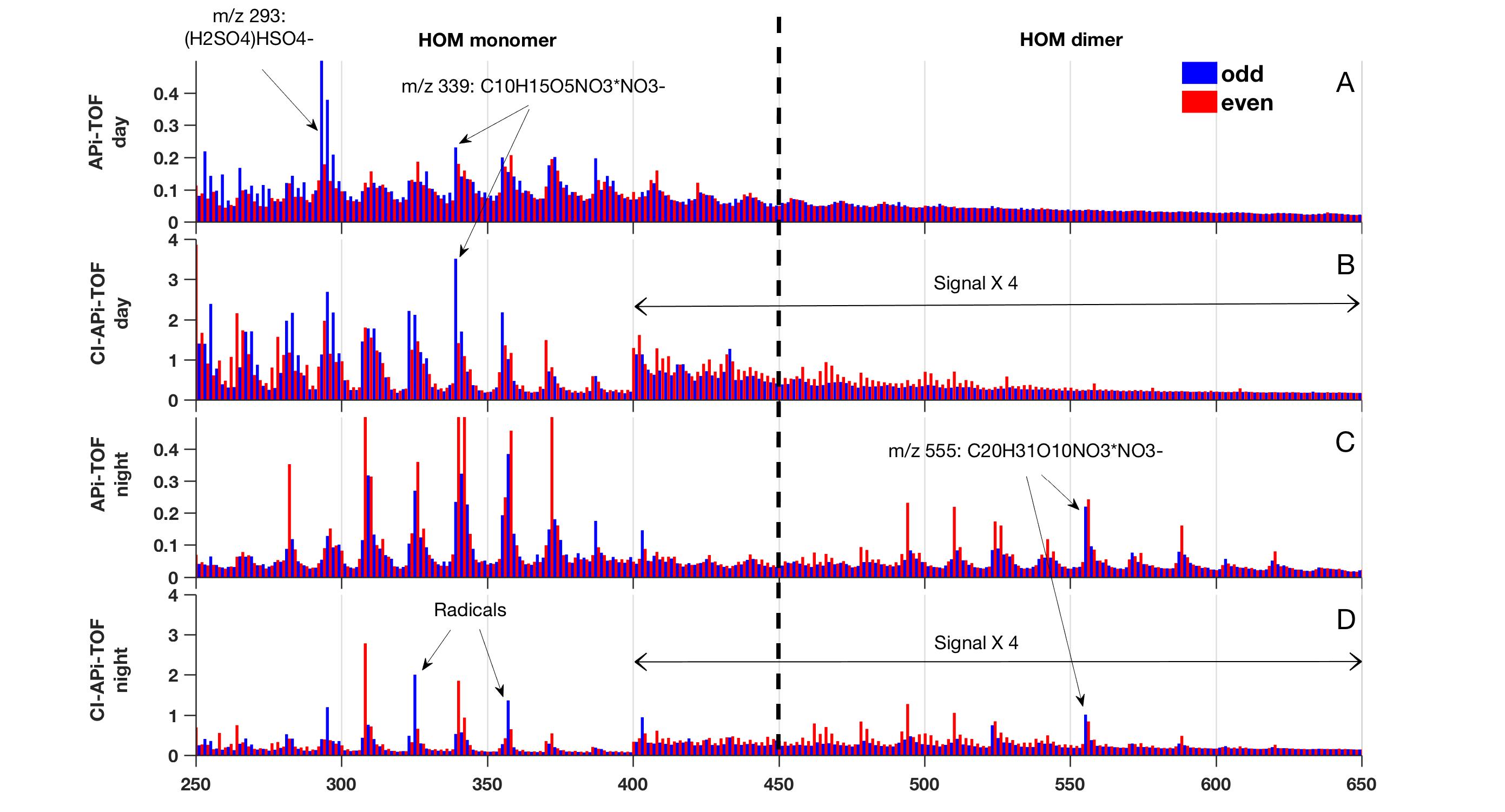 Figure 1: Averaged mass spectra of 10 days (clear sky condition) of measurements during April and May 2013. The Y-Axes represent the peak intensity in counts s-1. Note that the intensities of the measured ions (APi-TOF) is an order of magnitude lower than the one detected after being ionized in the CI unit. Panel A and B show, respectively, negative ions (APi-TOF) and neutral clusters (CI-APi-TOF) during the day (09:00-13:00). Panel C and D show, respectively, negative and neutral clusters during the night (23:00-03:00). Odd masses have been colour coded in blue and even masses in red. The two black arrows in panel B and D show the area of the spectrum where the signal have been multiplied by 4 (done only for the CI-APi-TOF).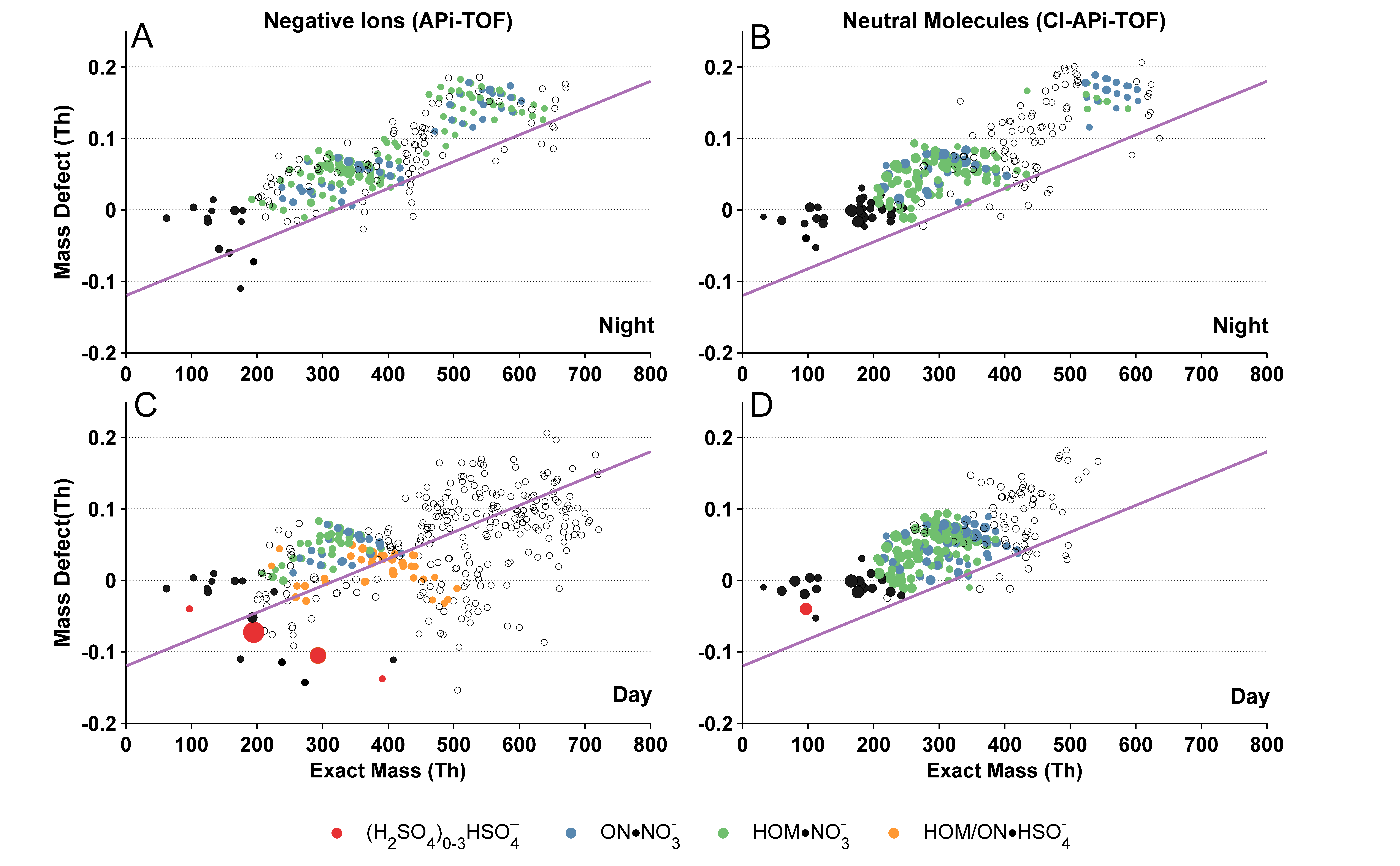 Figure 2. Mass defect plots for the neutral clusters and negative ions during the 20th of April 2013. Panel A and B show the night time chemical composition of the negative and neutral clusters, respectively. Panel C and D show the chemical composition during the day of the negative and neutral clusters, respectively. The size of the circle represents the area of the peaks and is proportional to the detected amount. All the four plots show the clusters/ligands as seen by the detector, therefore including the ligand (NO3−) in case of the neutral molecules. The compounds are coloured in according to their chemical composition. Unfilled dots represent the unidentified compounds, while the black filled dots represent other identified peaks as for example small organic acids. The violet line underlines the most oxidised HOMs detected by CI-APi-TOF as clusters with NO3− ions. Most probably most of the unidentified negative ions that are placed below the line are HOM clusters with HSO4− ions or H2SO4HSO4− acid clusters.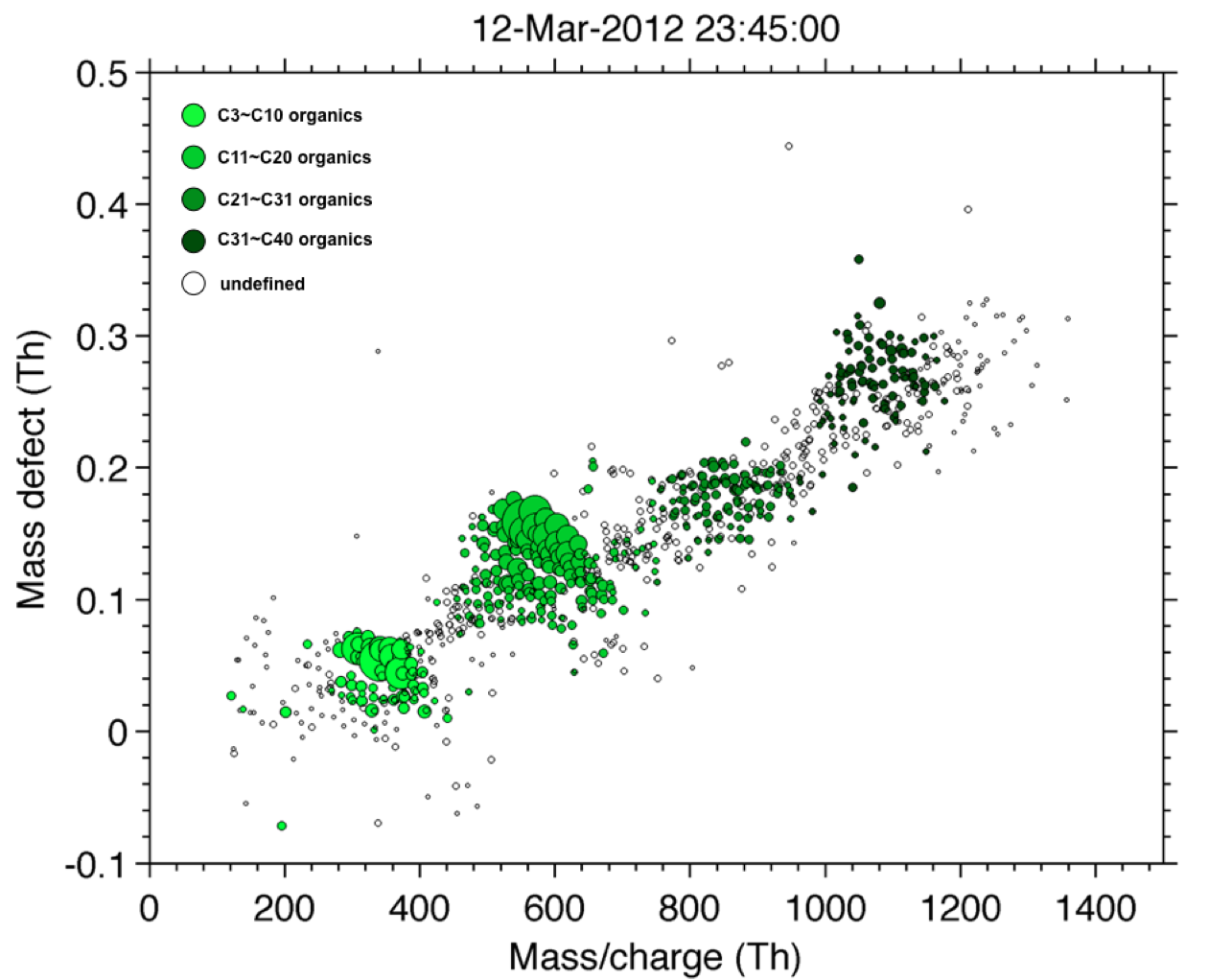 Figure 3. Mass defect plot of negative ambient ions observed during the night-time the 13th of March 2012. The four bands represent the HOMs containing approximately 10, 20, 30 and 40 carbon atoms (4 -pinene units). The majority of the HOMs have NO3− as core ion.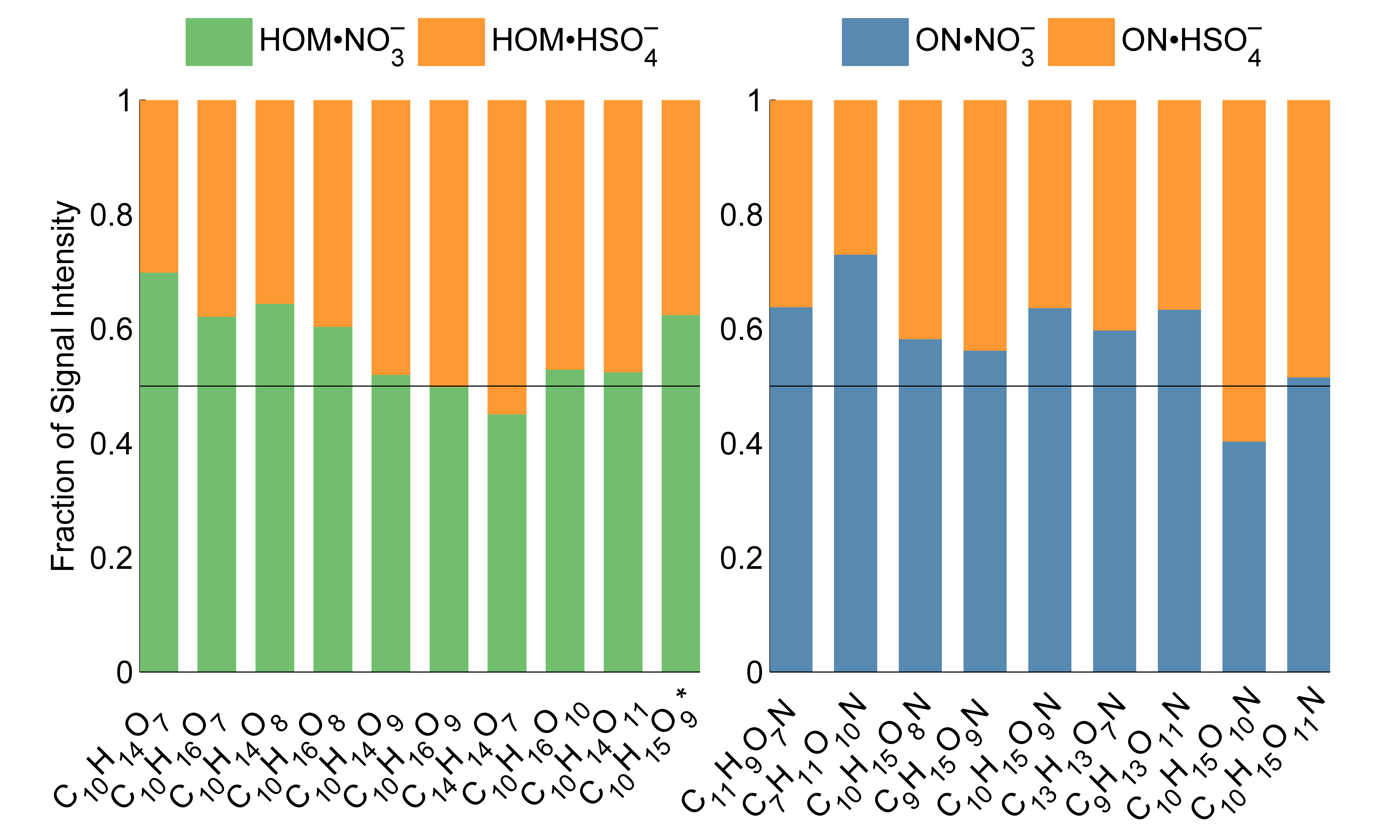 Figure 4. Naturally charged HOMs detected by the APi-TOF during daytime of April the 20th2013. On the left panel, we report the ambient ions that contain HOMs clustered ether with NO3− (green) or HSO4− (orange), while on the right panel, we show ambient ions that contain ONs clustered ether with NO3− (blue) or HSO4− (orange). 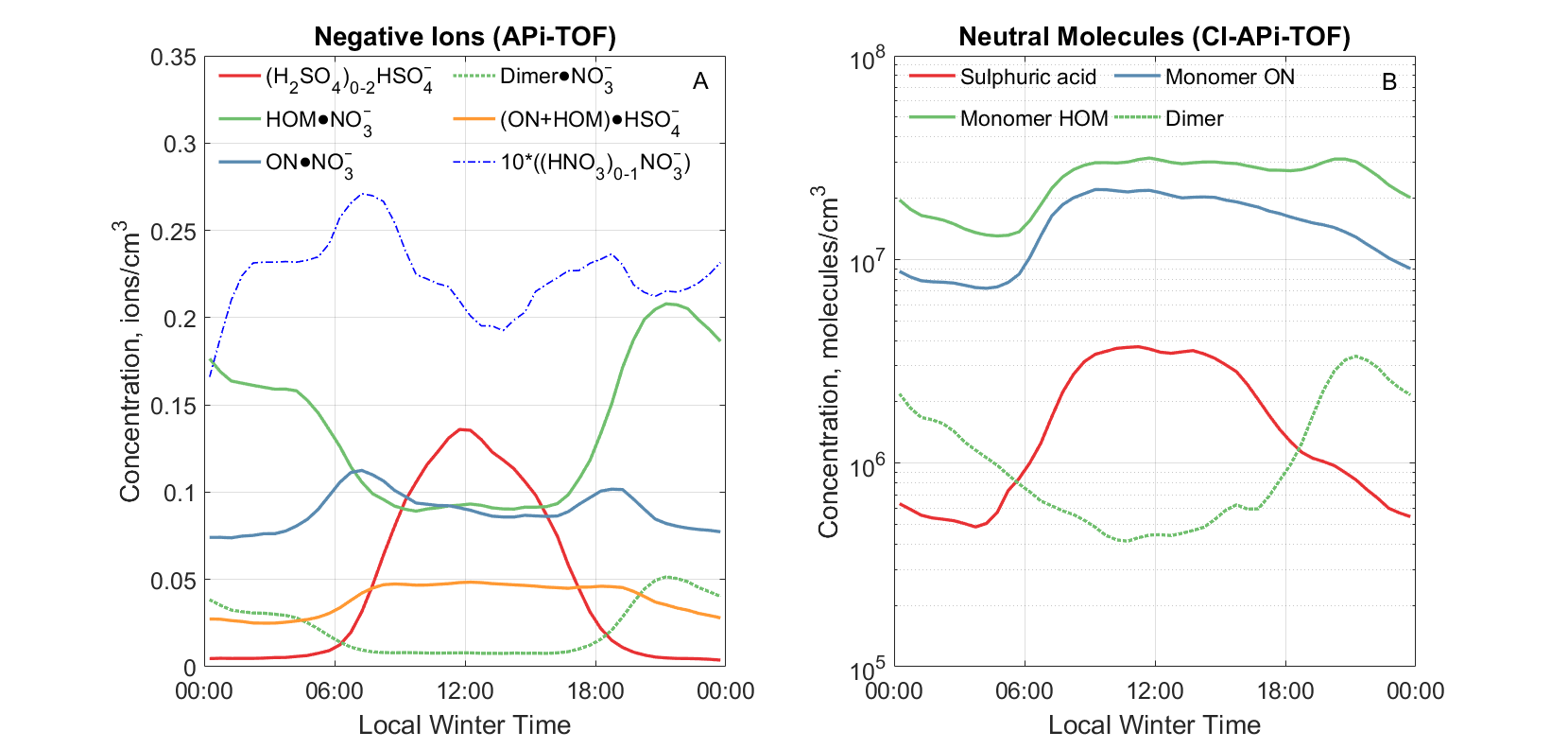 Figure 5. Averaged diurnal evolution of specific ion families (Panel A) and neutral compounds (Panel B) during days in clear sky conditions of measurements done in Spring 2013. Colours and their corresponding families are denoted by the legends. Note that, in panel A, the signal of the Nitric acid clusters (blue dotted line) have been multiple by 10.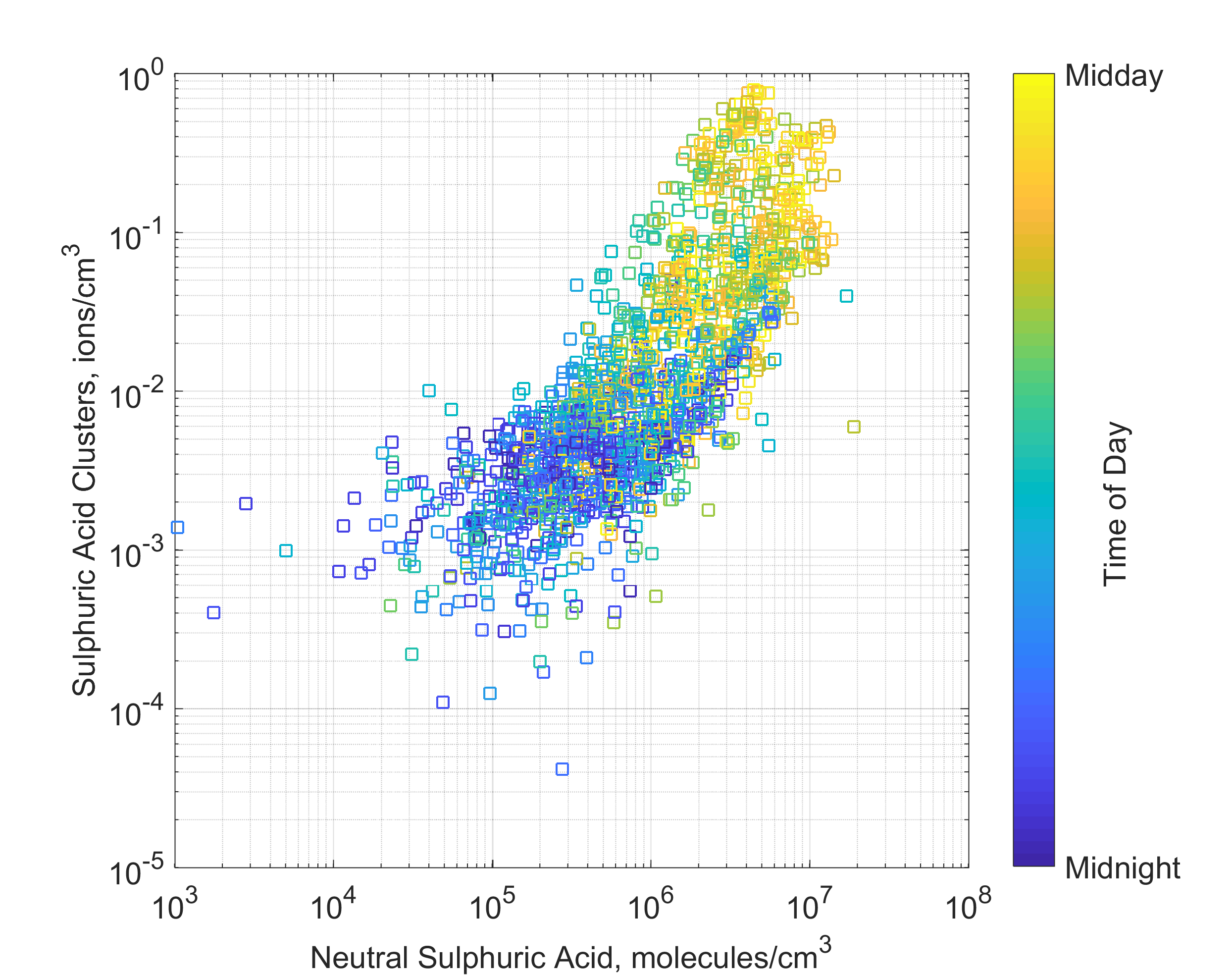 Figure 6. Correlation of negative sulphuric acid ion clusters ((H2SO4)0-2HSO4-) and the concentration of sulphuric acid, colour coded by the time of the day.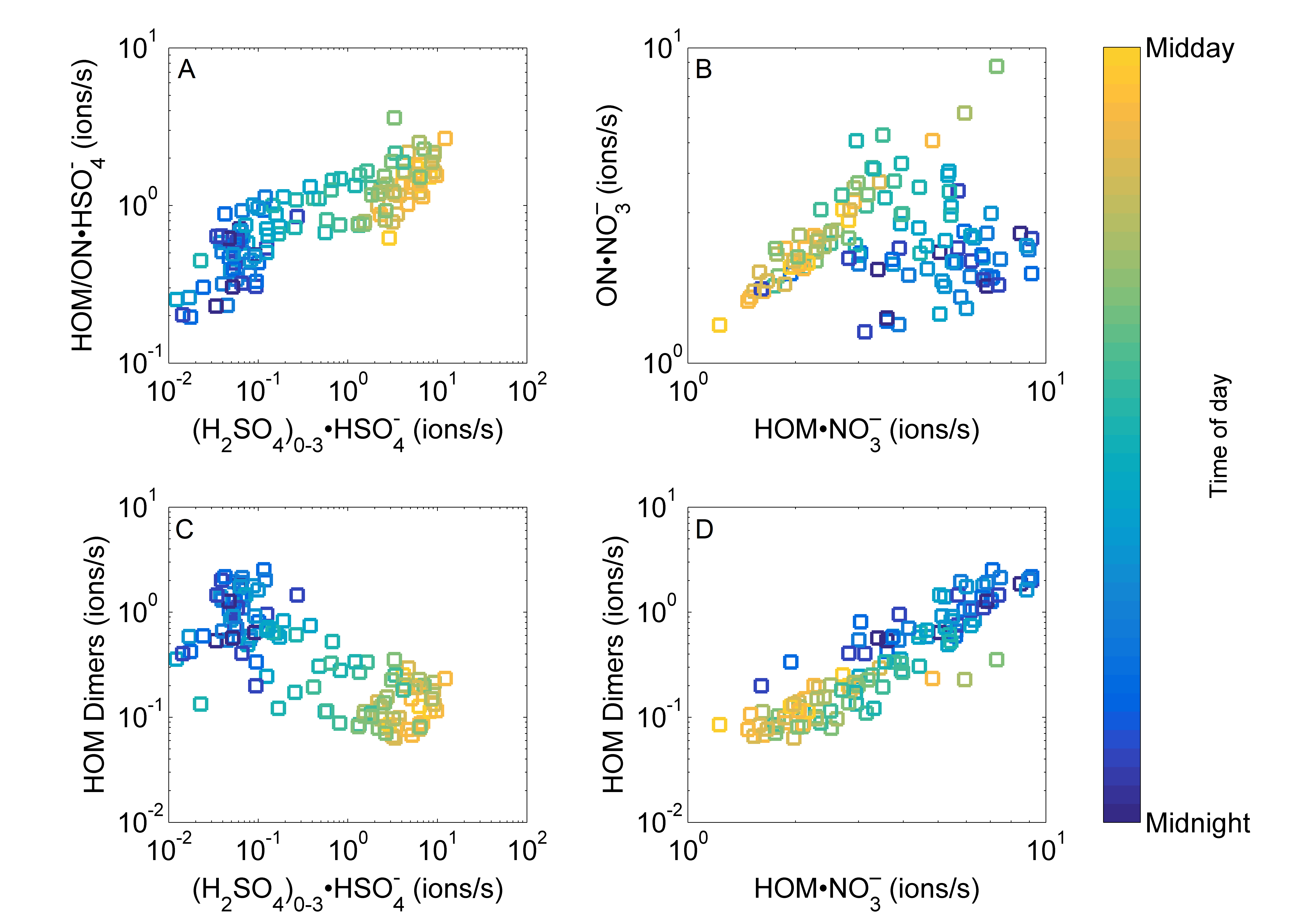 Figure 7. The diurnal dependency of ambient ions detected by the APi-TOF. The data points are hourly averages for 5 sunny days during April-May 2013. The colour scale is normalised to show the period between midnight and midday, so that the transition between blue to green is around 6:00 and 18:00. 